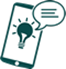 ArbeitsblattTabu-KArtenArbeitsblattTabu-KArtenAGBRegelnVertrag lesenBedingungenGeschäftBedingungAppiPhonerunterladenSmartphoneInternetHandyAvatarSellvertreterFilmBlauGamingBrowserProgrammInternetChromeFirefoxCookiesEintragInformationenDatenComputer / PCSocial MediaInstagramTwitterTikTokProfilCybermobbingBullyingOnlineSocial MediaInternetFotoCounterstrikeSpielBallernShooterGamingOnlinesuchtSüchtigAbhängigInternetZeit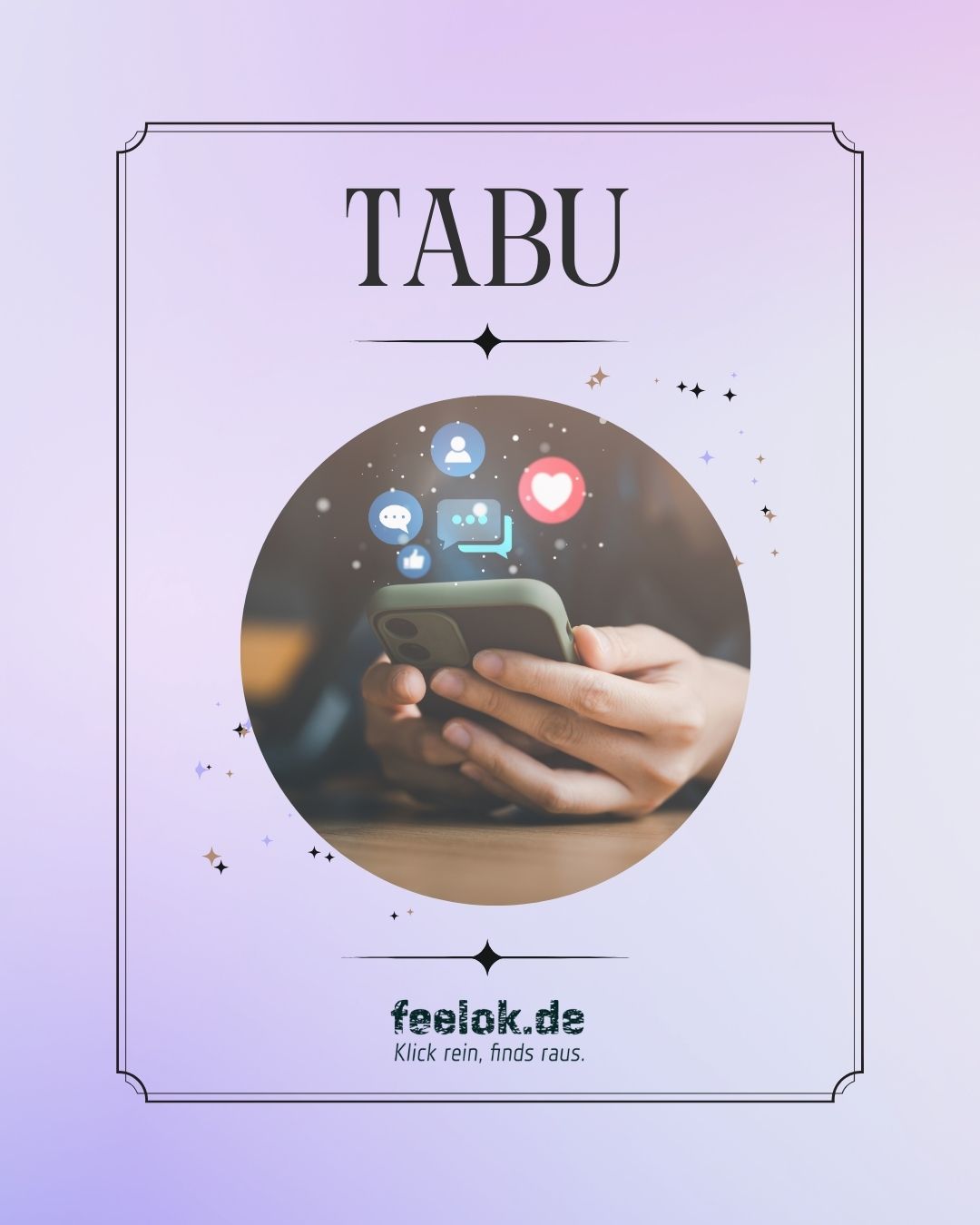 TikTokVideosSocial MediaNetzwerk AppLoot-BoxenKisteZufallGewinnAvatarLikesGefällt mirHerzDaumenStreakSnapchatStatus24 hFlammeTeam BattleTeamWettkampfOnlinegegeneinanderFOMOAngstOnline seinInternetDrangEtwas verpassenFree2playKostenlosSpiele / GamesNutzungszeitDauerMedienZeitInternetMediensuchtSüchtigZeitabhängigProblemeBildschirmzeitDauerZeitAppTracking Digital DetoxVerzichtHandyOhneMedienHandydaumenFolgenKörperHandexzessivNachrichtenflutGruppenchatWhatsappVielCoinsGeldWährungDigitalHandelKapitalProfilSocial MediaAccountInstaSnapchatprivatBeratungHilfeSuchtTherapieGesprächBildschirmHandy SchauensehenComputerAlgorithmusBerechnenEmpfehlungenWerbungStartseite